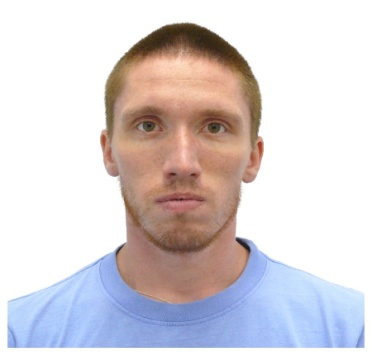 Contemporary dancer, choreographer and teacherYekaterinburg   | 89126003030 | ddancezonk@gmail.comDate of birth: 18 February 1985. EducationThe Liberal Art's University’2010 (Yekaterinburg)Contemporary dance department, qualification: the choreographer, the teacher, the dancer. Specialization: Contemporary dance.The Yekaterinburg Himiko-mechanical Technical school’2004Speciality: Economy, accounting ADDITIONAL EDUCATIONIn 2012 – a six-week course of master classes of classical, modern dance and composition in the American Dance Festival (Durham, NC, USA). Teachers: Jeffery Bullock, Jesse Zaritt, Neil Harris.On the basis of The Liberal Art's University participated in master classes of contemporary, hip-hop, modern and jazz dance of the Russian and foreign choreographers: O. Pona, L.Gluhov, A.I.Gurvich, V.Golubev, M. Kozeva, G. Abramov, E.Basalaeva, P.Noel (France), C.Slender (USA), R.Uramdan (France), B.Ejzen (USA), I.Rjazanoff (France), D.Plassar (France), company “Spoart” (France), Ivgi&Greben (Holland), Yuli Kovbasnian (Israel)..Since 2012 is engaged in Thai boxing (Muai Thai).languages Russian, EnglishDance EXPERIENCE: – today Choreographer, dancer of the dance duet “Zonk’a” (Anna Shchekleina & Alexander Frolov)January, 2013 – July, 2013 Choreographer and dancer of the dance company “Dialogue Dance” (Kostroma, Russia)2011 – 2012 The dancer of the Provincial Dances Theatre (Yekaterinburg, Russia)2010 – 2012 Dancer of the dance company “S’poart” (France)2008 – 2011 Dancer of the dance company “Okoem” (Yekaterinburg, Russia)Choreographies:2015 – “Trinity” 2014 – “My Love/ My life”2014 – “Show No Show” (co-choreographer Gabrielle Revlock (USA)2014 – “How beautiful it is here” 2014 – “Belka and Strelka” (as the invited choreographer in the dance company of Elena Slobodchikova)2014 – “Imprinted time”, “Alive Room” (the invited choreographer in the dance theatre “Vostorg”)2013 – “Place” 2013 – “Emotions” (as the invited choreographer in the dance theatre “With kind heart”) 2011 – “Chocolate” 2010 – “Zone of Intimacy” PARTICIPATION IN Projects:2015 – The head and choreographer of the independent project "Trinity" with the ballet artists of Yekaterinburg Opera and Ballet Theatre. Creation of the performance "Trinity" is carried out in the framework of charitable activities, with funds provided by the Mikhail Prokhorov Foundation.2014 – The finalist of Choreographic Workshop “Dance Platform' 2014” of the Yekaterinburg Opera and Ballet Theatre. The dance piece “Trinity’ has been created in the frames of this project.2014 – The participant of the international project “Dance Omi International Dance Collective” (Ghent, USA). It's the program of a cultural exchange among professional dancers and choreographers from the different countries collected in the International Center of Arts of OMI for collaborative work.2013 – The finalist of the program “Workshop of Modern Choreography” of the Platform Project (Moscow, Russia). The dance performance “Place” has been created in the frames of this program. The mentor of this project is Keren Levi (Netherlands).2012 – The participant of the program "International Choreographer's Residency 2012" (ICR) in the frames of the American Dance Festival (Durham, USA). 2011 – The participant of the international project the «Factories of imagination» (EU - Russia). It’s the exchange project in the field of performing art. The dance performance "Chocolate" has been created in the frames of this project in collaboration with Belgian director Pol Heyvaert and Anna Shchekleina. 2010 - 2012 – The dancer of the international project “Na Grani” with the hip-hop company “S'poart” (France) within the limits of a year "Russia-France". The premiere of the project has taken place on 14 Biennale de la danse (Lyon, France) in 2010. Also the project has been presented in many French and Russian cities and festivals: “FranceDanse” (St.-Petersburg, Russia), "Na Grani" (Yekaterinburg, Russia), “Suresnes cites danse” (Paris, France) and others.2008 – The participant of the international project "Is possible" (Russia - France).PARTICIPATION IN FESTIVALS:2015 - The performance "My Love / My Life" - the nominee of the National Theatrical award "Golden Mask" of a season 2014-2015 in the category "Contemporary Dance / The Best Performance".2015 – The dance festival “Open Space” (Paris, France), "Isadora" (Krasnoyarsk, Russia), "White Monkey" (Kerch, Russia), "Lonely in the rain?" (Joensuu, Finland), "Zdvig" (Kirov, Russia) with the performance “My Love/My Life”.2015 – The international festival of the contemporary dance "Na Grani" (Yekaterinburg, Russia) with the performances "How beautiful it is here" and "Trinity".2014 – The international festival of duets “Diversia” (Kostroma, Russia) with the Russian premiere of the performance “My love/My life”.2014 – The international dance festival “Isadora” (Krasnoyarsk, Russia) and “Open Look” (St.-Petersburg, Russia) with the dance performance “How beautiful it is here”.2014 – The international dance festival “EN TRANSIT” (La Roche sur Yon, France) with the premiere of the dance performance “How beautiful it is here”.2013 – The international festival of duets “Diversia” (Kostroma, Russia), “Art Forum” (Krasnoyarsk, Russia), “Na Grani” (Yekaterinburg, Russia) with the dance performance “Place”.2012 – The international dance festivals “Tsekh” (Moscow, Russia), “Diversia” (Kostroma, Russia), “Art Forum” (Krasnoyarsk, Russia), “Bravo” (Yekaterinburg, Russia) with the dance performance “Chocolate”. 2011 – The international dance festival “Na Grani” (Yekaterinburg, Russia) with the dance performance “Chocolate”.2010, 2011 – The international dance festivals “Tsekh’10” (Moscow, Russia) and “Diversia’11” (Kostroma, Russia) with the debut performance “Zone of intimacy”.2009 - 2011 – The participant of the many Russian festivals of contemporary dance such as “Tsekh. Personal profile’09” (Moscow), “Open Look‘09” (St.-Petersburg), "Art Factory’09" (Yekaterinburg), "Na Grani’10" (Yekaterinburg), “Festival of New dance’11” (Ufa), "Isadora’11" (Krasnoyarsk) as the dancer of the dance company "Окоem".2009, 2008 – The participant of festival of contemporary dance "Support" (Kazakhstan, Alma-Ata) as the choreographer and the dancer of performances "Friend" and "Little Red Riding Hood", also as a part of the dance company "Okoem".AWARDS: 2015 – Nomination on the National Theatrical Award “Golden Mask”.2011 – The special diploma of jury of the festival of "Bravo' 2011" (Yekaterinburg, Russia) "For paradox of dance game" for the performance “Chocolate”.2010 – The owner of the diploma of the Winner of IX All-Russia festival of modern dance (Yekaterinburg, Russia) for the dance performance "Zone of intimacy".2008 – The owner Gran-pri of VIII All-Russia festival of modern dance (Yekaterinburg) as the dancer of dance group of The Liberal Art's University. TEACHING EXPERIENCE:2015 – Master-classes of contemporary dance technique, partnering, improvisation in the program of workshops "Dance - hotel" (Novosibirsk).2014 - Contemporary dance workshops for heads of choreographic collectives and teachers of Children's Schools of Arts in the Center of national creativity (Joshkar-Ola).2014 – Master-classes of contemporary dance technique, partnering, composition/improvisation in the Chuvash state institute of culture and arts and Chuvash republican college of culture (Cheboksary, Russia).2013, 2012 – Master-classes of contemporary dance technique, partnering in the Art Forum (Krasnoyarsk, Russia).2013 – Master-classes of contemporary dance technique in the dance theatre “With kind heart” (Yekaterinburg, Russia).2012 – Teacher of contemporary dance of the Dialogue Dance Company and School (Kostroma, Russia).